شيوازةكانى ئامادةكردن وثيَشكةشكردنى بابةتيَك يان تويَذينةوةيةك لة رِوى ئةكاديميةوة : 1- ئامادةكردن وثيَشكةشكردنى سيمينار :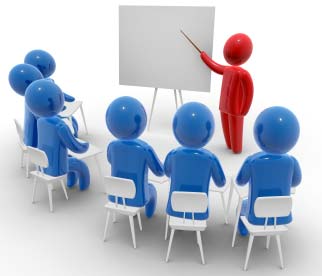 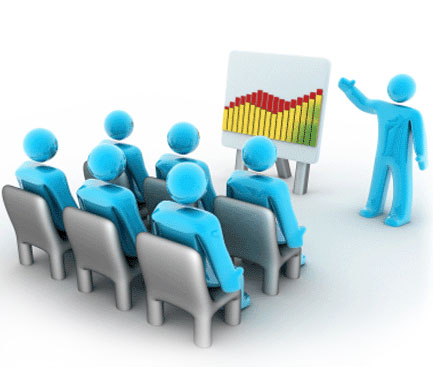 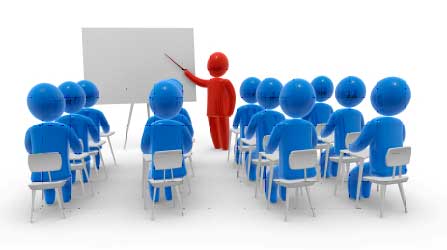 2- ئامادةكردن وثيَشكةشكردنى بابةتيَك لة وركشوثيَك :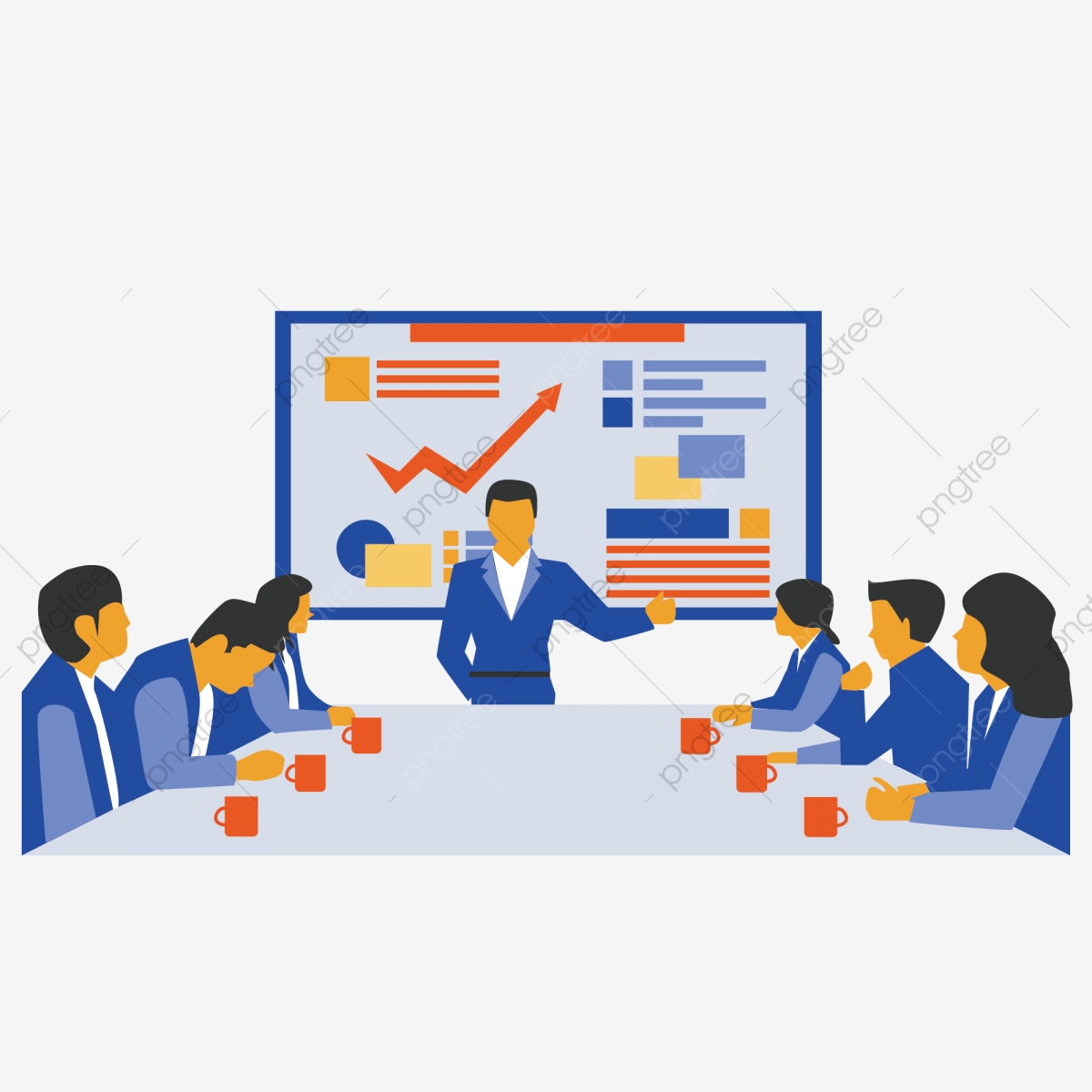 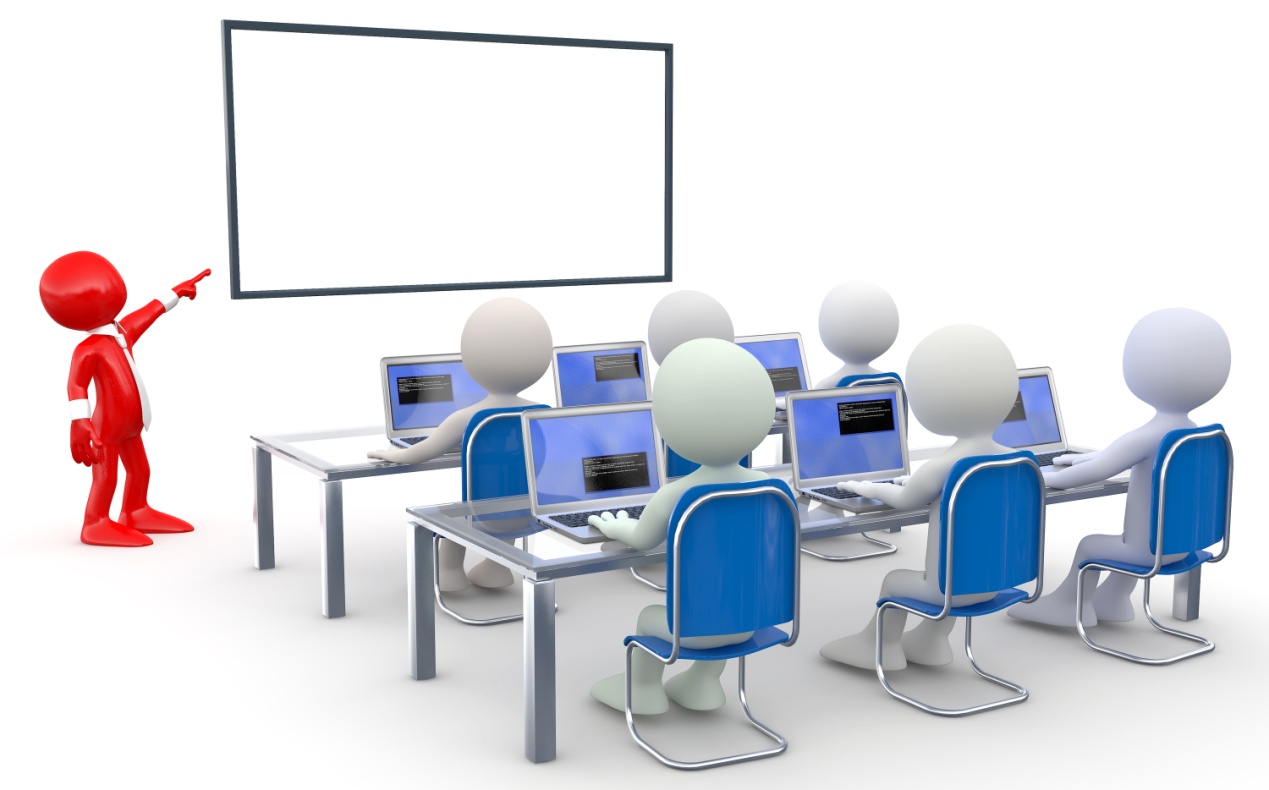 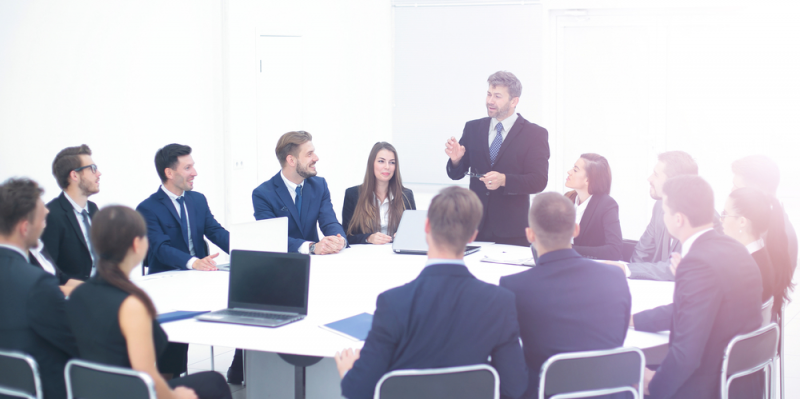 3 - ئامادةكردن وثيَشكةشكردنى بابةتيَك يان تويَذينةوةيةك لة ثانيَلَيَك ياخود لة سةمثوَزيوميَك (suposium) (ندوة) :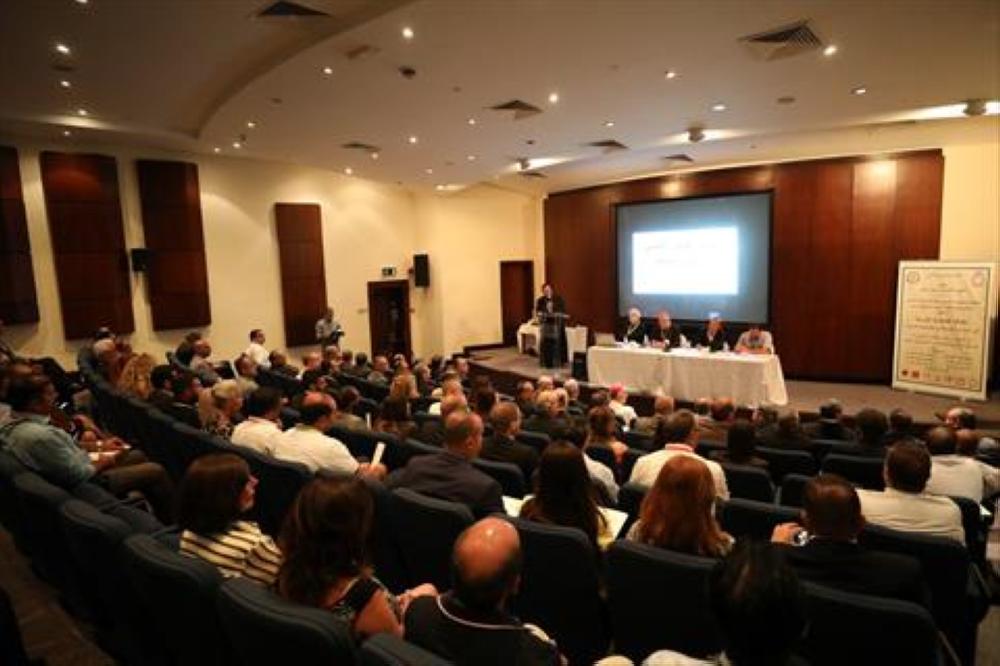 4 - ئامادةكردن وثيَشكةشكردنى بابةتيَك يان تويَذينةوةيةك لة كوَنفرانسيَك (مؤتمر) (coference) :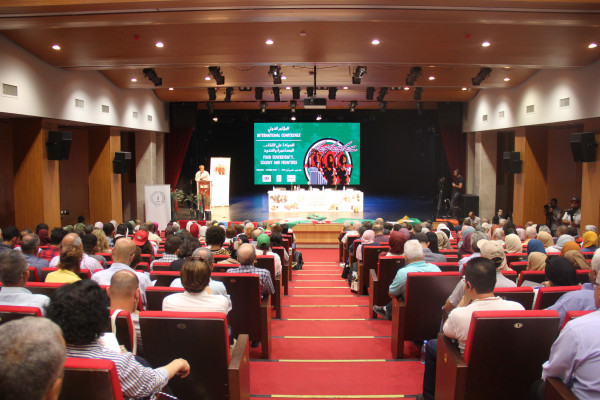 